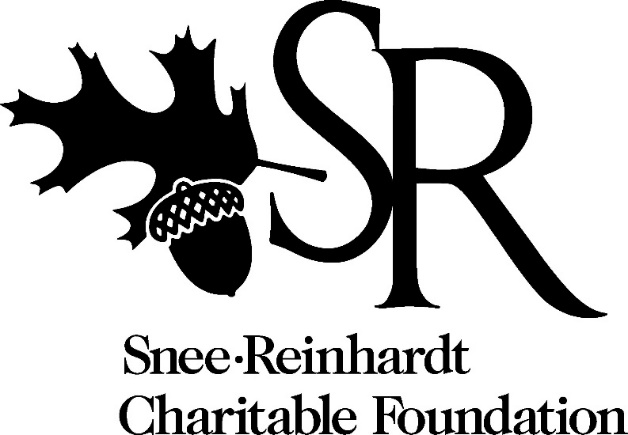 Thank you for downloading the Snee-Reinhardt Charitable Foundation Grant Application.This Grant Application has been updated July 29, 2022 to aid the applicant inProviding the appropriate information to our Board of Directors.Request Check List:Proposals are to be submitted on 8.5” x 11” paper and be unbound.Your cover letter should state the amount requested and a brief overview of the request, not to exceed one (1) page.The two (2) page Snee-Reinhardt Charitable Foundation Grant Application form. The dollar amount should be between $1- 20,000 unless otherwise discussed with the Foundation office.  Permission for requests up to $50,000 must be granted.A complete, to-the-point description of the project detailing the purpose and objectives. To-the-point procedures for project implementation.An itemized budget including estimates.Supportive materials (e.g. brochures) should not exceed more than five (5) pages.Photographs and/or drawings of the current areas/items being replaced/constructed including items to be purchased (e.g. dishwashers, dryers, computers).A list of donors being pursued.  If no other donors are being pursued, please note along with a reason for not seeking funds from other sources.A list of the organization's current Board of Directors.A list of corporate or foundation donors within the last year.A copy of the organization's tax-exemption declaration.A professionally prepared or official financial statement.  In certain instances, a professionally prepared financial statement is not available due to the organization’s association within a community (e.g. fire stations).  If your organization does not have access to professional prepared financial statements, please call the office to obtain what financial documentation is needed.If any of the following information is missing from the proposal, your request will not be reviewed until all of the information is received.A Sample Grant Application can be seen under the For Grant Seekers tab on our website.Please send the full proposal either by regular mail without “Signature Required” or by email to info@snee-reinhardt.org..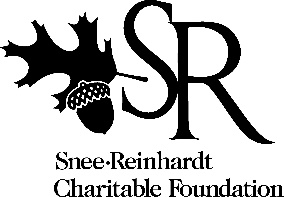 Organization NameContact NameContact TitleSecond Contact NameSecond Contact TitleTelephone Number					Second Telephone NumberFax Number						EIN or Tax Exempt Number / Year GrantedPrimary Address					Secondary AddressWebsite Address
Mission_StatementCategoryPlease limit descriptions to the space provided.Amount of Request (Dollar Amount Only)Summary of Grant Request (One or two sentences explaining how the Amount of Request is to be used)Detailed Summary of Grant Request (USAGE of ONLY the Grant Request – DO NOT Explain the Organization)CATEGORY DEFINITIONSThe Snee-Reinhardt Charitable Foundation’s Board of Directors has designated several areas of concern comprised of specific intentions.

Arts/Culture: Performing arts, humanities, media and communications, multipurpose museums, public broadcasting, and historical preservations.

Education: Promotional programs for elementary, secondary and vocational systems, colleges/universities, graduate programs, adult and multipurpose libraries.

Environmental: Support of natural resources, beautification programs, pollution control, environmental education, and horticultural/botanical programs.

Health/Medical: Rural health care, crisis intervention, special programs in health centers, and prevention/treatment of specific diseases.

Human Services: Youth development and recreation, disaster relief, employment training/ placement, multipurpose agencies, and abuse prevention.

Religion: The theological education and ecumenical programs as well as the mission of many churches, synagogues, and religious charities.

Miscellaneous: Because every grant cannot be included into a category, the Snee-Reinhardt Charitable Foundation permits grants for animal welfare, community development, sports, camps, fire and police departments and economic development as miscellaneous grants.  LIMITATIONS AND RESTRICTIONSThe Snee-Reinhardt Charitable Foundation’s Board of Directors has placed limitations and restrictions on funding areas.  Though there is an understanding that these areas might be vital to your organization, the Board deems these areas not in correlation with the overall dictum of our Founder.(In certain instances, three exceptions can be made but require written approval from our office prior to grant application submission).  Excluded from support, in no particular order, are:Organizations not classified as a "Public Charity" under the provisions of Section 501(c)(3), 509(a)(3) or similar tax-exemption provisions by the Internal Revenue ServiceNewly formed organizations classified as a “Public Charity” must be in existence for five (5) full years before seeking funds.Advertising / Marketing / Promotional MaterialsThis includes all forms of advertising, branding, concept design, creation of brochures and promotional materials, marketing and research (please see Salaries).Chairs and ProfessorshipsConferences / Meetings / PerformancesThis includes accommodations for guests/speakers, badges, decorations, hosting of events including but not limited to fairs and training programs for schools or businesses, promotional materials specific to the event, rental of audio/video equipment, facility and/or tables/chairs, staffing and transportation. Endowment FundThis includes fellowships, honorariums and scholarships.Grants to IndividualsGeneral capital improvements (*must obtain written approval)Though we do not entertain grants for general funding of a capital campaign, the Board will entertain requests for specific tangible needs or projects within the overall campaign.  We require cost breakdowns, timelines and photo/drawings of the tangible items being sought for support.General Fundraising EffortsThough we understand the importance of fundraising, we do not provide support for fundraising.  Examples are A-thons (dance, run or walk), "ad" books, benefit concerts, black-tie galas, charity art exhibits, charity auctions, charity competitions (eating, singing or dancing), donor dinners, golf outings, guest speakers, raffles, and sporting events.General operating expenses and fringe benefitsExamples include insurance fees, front office supply expenses, property management fees and taxes, rent, travel expenses for staff members, and utilities.Highly specialized health or medical programs that do not have specific impact on the community (*must obtain written approval)Though these types of programs might not have a direct impact on the community at this time, there are instances in which funding may apply.  We ask that you speak with our office to determine if your organization meets the requirements.Labor (also see Salaries)Though we understand that paying individuals to maintain equipment, do various types of construction or installation an item is essential, these costs, direct or indirect, are still considered a payment of a wage or a salary and therefore will not be considered. Matching Grants (*must obtain written approval)Medications/VaccinesAt this time we are not accepting any requests to provide mediations or vaccinations to local communities.  This area is, however, under review by the Board of Directors.LIMITATIONS AND RESTRICTIONS(CONTINUED) Excluded from support, in no particular order, are:Pilot ProgrammingAll programming, no matter the organization, must be in place for a minimum of two (2) full years before seeking funding and come with three program reference letters from community leaders before submitting a proposal. Also required is how the overall program has impacted the community and the number of participants from years one and two.Political ContributionsSalariesThis includes allowances, fees, labor wages, subsidies, stipends, and training. Schools, Elementary though University levelSpecifically school choral robes, marching band uniforms and uniforms.Please review ALL of our limitations and restrictions as other areas apply to this section.TechnologyThough we understand that upgrading computer systems are essential, we do not support the creation of new computer system, bridging of systems and the transference of old files into new systems. However, we will consider technology submissions two years after the new system has been in operation and only for hardware. Organizations/programs designed to influence legislation/elect candidates to public office.Organizations that discriminate by race, color, creed, gender or national origin.Organizations or programs that promote, research or support the prevention of life, abortion, the practice of euthanasia or cruelty to animals.Vehicle and Vehicle Maintenance This includes purchase of a new vehicle (e.g. car or truck) as well as fuel, replacement of fluids, inspections, replacement of parts, and all other tasks associated with vehicle maintenance. 